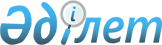 О внесении изменений в постановление Правительства Республики Казахстан от 5 апреля 2006 года № 248 "Об утверждении Правил субсидирования стоимости услуг по подаче питьевой воды из особо важных групповых и локальных систем водоснабжения, являющихся безальтернативными источниками питьевого водоснабжения"
					
			Утративший силу
			
			
		
					Постановление Правительства Республики Казахстан от 19 апреля 2012 года № 489. Утратило силу постановлением Правительства Республики Казахстан от 23 декабря 2015 года № 1034      Сноска. Утратило силу постановлением Правительства РК от 23.12.2015 № 1034 (вводится в действие по истечении десяти календарных дней после дня его первого официального опубликования).      Правительство Республики Казахстан ПОСТАНОВЛЯЕТ:



      1. Внести в постановление Правительства Республики Казахстан от 5 апреля 2006 года № 248 «Об утверждении Правил субсидирования стоимости услуг по подаче питьевой воды из особо важных групповых и локальных систем водоснабжения, являющихся безальтернативными источниками питьевого водоснабжения» (САПП Республики Казахстан, 2006 г., № 12, ст. 113) следующие изменения:



      в Правилах субсидирования стоимости услуг по подаче питьевой воды из особо важных групповых и локальных систем водоснабжения, являющихся безальтернативными источниками питьевого водоснабжения, утвержденных указанным постановлением:



      пункт 4 изложить в следующей редакции:

      «4. Суммы субсидий для каждой области (города республиканского значения, столицы) утверждаются в установленном законодательством порядке на основании представленных Агентством Республики Казахстан по делам строительства и жилищно-коммунального хозяйства (далее - Агентство) сумм, сформированных в соответствии с предложениями местных исполнительных органов областей (города республиканского значения, столицы).»;



      абзац первый пункта 6 изложить в следующей редакции:

      «6. Размер выделяемых субсидий на 1 (один) кубометр поданной питьевой воды для вододателей в разрезе групповых водопроводов и локальных систем водоснабжения, являющихся безальтернативными источниками питьевого водоснабжения, одобренных Республиканской бюджетной комиссией на соответствующие финансовые годы, определяется Агентством, как разница между тарифом на услуги по подаче питьевой воды, утвержденным уполномоченным государственным органом, осуществляющим руководство в сферах естественных монополий и на регулируемых рынках, за оказанные услуги по подаче питьевой воды гарантированного качества в пределах установленного лимита за минусом:»;



      пункт 6-1 изложить в следующей редакции:

      «6-1. Агентство, как администратор бюджетной программы, перечисляет целевые текущие трансферты областным бюджетам и бюджетам городов Астаны, Алматы в соответствии с утвержденными в установленном законодательством порядке объемами субсидирования по областям и городам Астане, Алматы согласно планам финансирования программы по платежам на соответствующий год и соглашения о результатах по целевым текущим трансфертам между акимами областей и городов Астаны, Алматы и Председателем Агентства.»;



      пункт 7 изложить в следующей редакции:

      «7. Вододатель для получения субсидий на услуги по подаче питьевой воды:

      1) представляет в областное Управление энергетики и жилищно-коммунального хозяйства (города республиканского значения, столицы) согласованный с территориальным органом уполномоченного органа в области использования и охраны водного фонда, водоснабжения, водоотведения и районными отделами жилищно-коммунального хозяйства (городов областного значения) перечень водопользователей, с которыми заключаются договоры на подачу питьевой воды по тарифу с учетом субсидирования, с указанием объемов подаваемой питьевой воды, платы за предоставленные услуги и тарифа с учетом субсидирования на услуги по подаче питьевой воды, утвержденного уполномоченным органом, осуществляющим руководство в сферах естественных монополий и на регулируемых рынках (далее - перечень водопользователей);

      2) ежемесячно представляет в областное Управление энергетики и жилищно-коммунального хозяйства (города республиканского значения, столицы) сводный реестр фактически оказанных услуг по подаче питьевой воды по тарифам с учетом субсидирования в разрезе водопользователей согласно приложению к настоящим Правилам, с приложением актов оказания услуг по подаче питьевой воды по тарифам с учетом субсидирования, согласованных с районными отделами жилищно-коммунального хозяйства (городов областного значения) и составленных в трех экземплярах (для вододателя, водопользователя, областного Управления энергетики и жилищно-коммунального хозяйства (города республиканского значения, столицы);

      3) после утверждения размеров субсидий Агентством обращается в уполномоченный орган, осуществляющий контроль и регулирование деятельности в сферах естественных монополий, с заявкой на утверждение тарифа на оказываемые услуги.»;



      в пункте 8:



      абзац первый изложить в следующей редакции:

      «8. Областное Управление энергетики и жилищно-коммунального хозяйства (города республиканского значения, столицы):»;



      абзац шестой изложить в следующей редакции:

      «ежемесячно к 25 числу месяца, следующего за отчетным периодом, но не позднее 1 декабря соответствующего года областные управления энергетики и жилищно-коммунального хозяйства (города республиканского значения, столицы) представляют в Агентство отчет об объемах выплаченных субсидий и другие отчеты, отражающие целевое использование субсидий, по форме, утвержденной Агентством.»;



      пункт 9 изложить в следующей редакции:

      «9. Агентство несет ответственность за неперечисление целевых трансфертов нижестоящим бюджетам в соответствии с индивидуальным планом финансирования по платежам на основании заключенных соглашений о результатах.»;



      пункт 11 изложить в следующей редакции:

      «11. В случае неполного освоения какой-либо областью и городами Астана, Алматы выделенных средств, Агентство в установленном законодательством порядке вносит предложение в Правительство Республики Казахстан о перераспределении субсидий по областям в пределах средств, предусмотренных в республиканском бюджете на соответствующий год.»;



      приложение к Правилам субсидирования стоимости услуг по подаче питьевой воды из особо важных групповых и локальных систем водоснабжения, являющихся безальтернативными источниками питьевого водоснабжения, изложить в новой редакции согласно приложению к настоящему постановлению.



      2. Настоящее постановление вводится в действие с 1 января 2012 года и подлежит официальному опубликованию.      Премьер-Министр

      Республики Казахстан                       К. Масимов

Приложение                  

к постановлению Правительства        

Республики Казахстан           

от 19 апреля 2012 года № 489        Приложение                     

к Правилам субсидирования стоимости услуг по подаче

питьевой воды из особо важных групповых и локальных

систем водоснабжения, являющихся безальтернативными

источниками питьевого водоснабжения»        «УТВЕРЖДАЮ»                  

Областное (города республиканского значения,

столицы) Управление энергетики и      

жилищно-коммунального хозяйства      

_______________________ «_____»       

_____________ 20 ___ года           

Сводный реестр фактически оказанных услуг по подаче питьевой

воды в разрезе водопользователей

_____________ за _______ 20 ____ года

(наименование вододателя) (месяц)продолжение таблицыВододатель __________________________________________________________Примечание: В графе 2 водопользователи приводятся в том же порядке, что и в перечне водопользователей, утвержденном областным Управлением энергетики и жилищно-коммунального хозяйства (города республиканского значения, столицы)
					© 2012. РГП на ПХВ «Институт законодательства и правовой информации Республики Казахстан» Министерства юстиции Республики Казахстан
				№

п/пНаименование

водопользователейЛимит

водоподачи

тыс. м3Подано воды, тыс. м3Подано воды, тыс. м3Утвержденный

тариф, тенге за

1000 м3№

п/пНаименование

водопользователейЛимит

водоподачи

тыс. м3с начала

годаВ т.ч. в отчетный

месяцУтвержденный

тариф, тенге за

1000 м3123456Стоимость

оказанных

услуг, тенге

 Стоимость

оказанных

услуг, тенге

 Размер субсидии (____ %

от затрат, учтенных в

тарифных сметах), тенгеРазмер субсидии (____ %

от затрат, учтенных в

тарифных сметах), тенгеВыплачено

субсидий с

начала года,

тенгеПодлежит к выплате,

тенгес начала

годаВ т.ч. за

отчетный

месяцС начала

годаВ т.ч. за

отчетный месяцВыплачено

субсидий с

начала года,

тенгеПодлежит к выплате,

тенге789101112